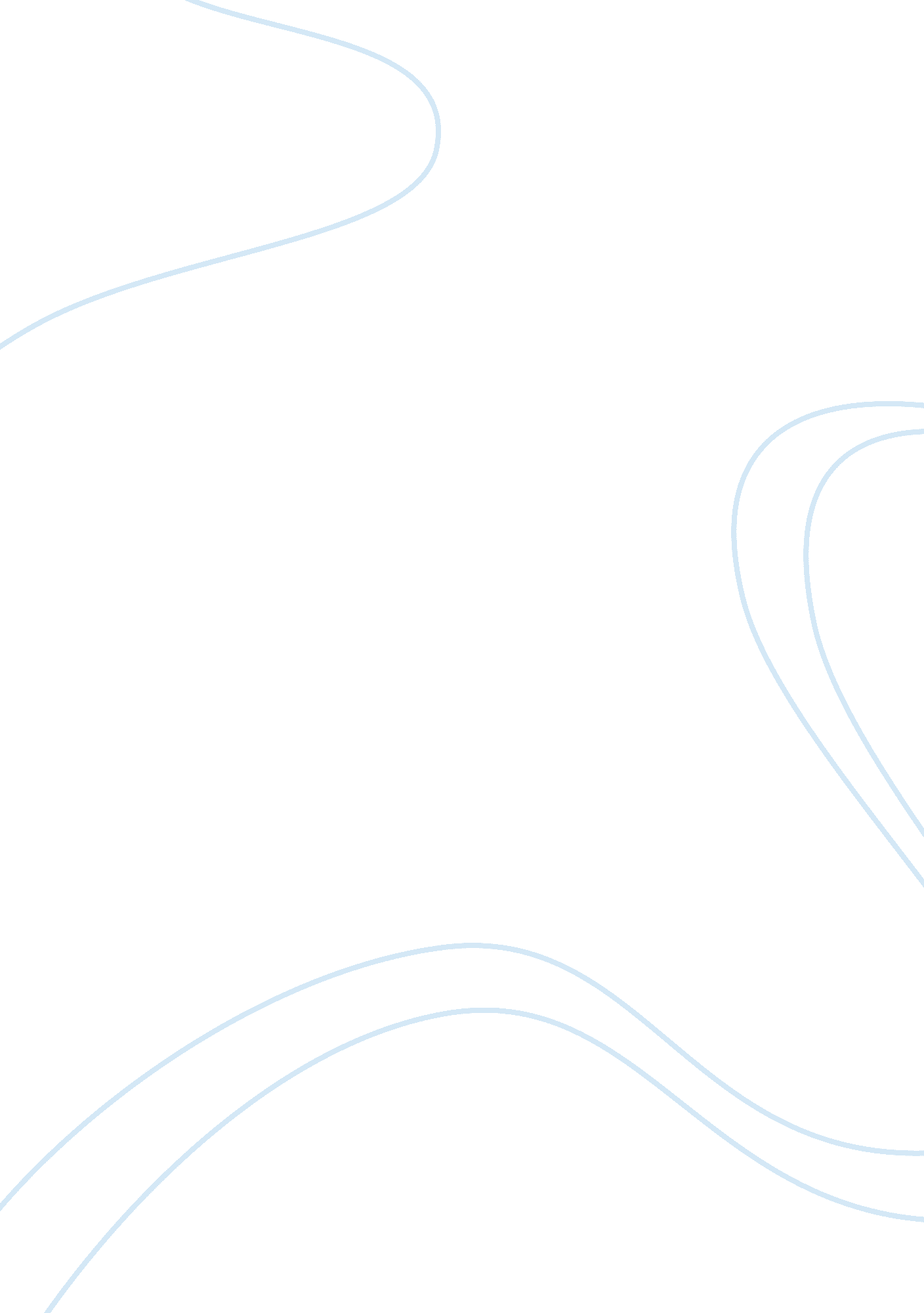 Plan your future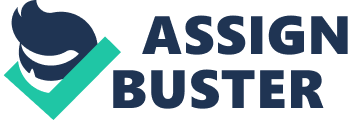 Plan your future,;;, Admission When I look back on my first year of high school and exactly what type of person and student I was, I find myself somewhat filled with regret and yet somehow thankful. I am regretful in the fact that I threw away opportunity, but I am thankful because I learned a lesson first hand on taking life seriously. I have realized that cannot continue to do only what is best for the now, but I must also do what is best for my future. As a student, I took everything for granted. My intelligence has been fed to me by a silver spoon. I did not thank God for my ability to not have to study, but just pay attention in class. Although I breezed through tests that had others sweating blood, I did not even make the first effort on homework or semester projects that counted as twenty percent of my grade. I was to busy worrying about the senior guys to even start thinking about my senior year. I was slowly losing my grip on reality and what it would really take to insure a promising future. Now I am a completely contrary student and person. I have matured a great deal and I have since amplified my wisdom after that year. I am now an extremely focused person with set goals. When I am faced with a project, I take it head on and make sure of its success. I have a set and balanced schedule and I do not allow myself to put trivial things in front of what is really important. The goal of my high school career is no longer inexistent. I have put much effort in overcoming the foolishness of my freshman year and getting into an honored and accredited school such as the University of Georgia. As for myself, I believe high school has been like a race. And although I did not start the race strong, in the end I have prevailed. [-Z] 